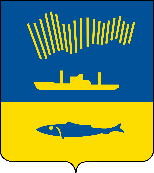 АДМИНИСТРАЦИЯ ГОРОДА МУРМАНСКАП О С Т А Н О В Л Е Н И Е   .  .                                                                                                                №    В соответствии с Федеральным законом от 06.10.2003 № 131-ФЗ 
«Об общих принципах организации местного самоуправления в Российской Федерации», Федеральным законом от 27.07.2010 № 210-ФЗ «Об организации предоставления государственных и муниципальных услуг», руководствуясь Уставом муниципального образования город Мурманск, постановлением администрации города Мурманска от 26.02.2009 № 321 «О порядке разработки и утверждения административных регламентов предоставления муниципальных услуг в муниципальном образовании город Мурманск», решением Совета депутатов города Мурманска от 30.05.2011 № 37-479 «Об учреждении комитета по экономическому развитию администрации города Мурманска и утверждении положения о комитете по экономическому развитию администрации города Мурманска», п о с т а н о в л я ю: 1. Внести в приложение к постановлению администрации города Мурманска от 21.11.2014 № 3839 «Об утверждении административного регламента предоставления муниципальной услуги «Выдача разрешений на право использования имиджевой символики города Мурманска» 
(в ред. постановлений от 17.06.2015 № 1630, от 26.01.2016 № 145, от 11.05.2016 № 1250, от 12.03.2018 № 567, от 04.06.2018 № 1638, от 07.11.2018 № 3838, 
от 23.07.2019 № 2478, от 19.05.2020 № 1182) следующие изменения:1.1. Пункт 2.7.1. подраздела 2.7. исключить из действующей редакции. Пункты 2.7.2. – 2.7.4. считать пунктами 2.7.1. - 2.7.3 соответственно.1.2. Подпункт 3.5.2. подраздела 3.5. изложить в следующей редакции:«3.5.2. Муниципальный служащий комитета, ответственный за предоставление Муниципальной услуги, в течении одного рабочего дня со дня окончания проверки Заявления и документов, готовит проект Разрешения или проект Уведомления об отказе и передает его председателю Комитета либо лицу, исполняющему его обязанности, для рассмотрения и подписания.».1.3. В пункте 3.6.3 подраздела 3.6. слово «пункте» заменить на «подразделе».1.4. Пункт 3.7.1 подраздела 3.7. изложить в следующей редакции:«3.7.1. Основанием для начала выполнения административной процедуры является обращение Заявителя (представителя Заявителя) в Комитет с заявлением об исправлении допущенных опечаток и ошибок в выданных в результате предоставления Муниципальной услуги документах.».1.5. Пункт 3.7.4 подраздела 3.7. изложить в следующей редакции:«3.7.4. В случае выявления допущенных опечаток и ошибок в выданных в результате предоставления Муниципальной услуги документах муниципальный служащий Комитета, ответственный за предоставление Муниципальной услуги:- осуществляет их замену в срок, не превышающий пяти рабочих дней с момента поступления соответствующего заявления, либо готовит уведомление об отказе в исправлении опечаток и ошибок с указанием причин отказа;- обеспечивает направление Заявителю (представителя Заявителя) заказным почтовым отправлением сопроводительного письма и исправленных документов либо уведомления об отказе в исправлении опечаток и ошибок.Максимальный срок выполнения данной административной процедуры – пять рабочих дней.».2. Отделу информационно-технического обеспечения и защиты информации администрации города Мурманска (Кузьмин А.Н.) разместить настоящее постановление с приложением на официальном сайте администрации города Мурманска в сети Интернет.3. Редакции газеты «Вечерний Мурманск» (Хабаров В.А.) опубликовать настоящее постановление с приложением.4. Настоящее постановление вступает в силу со дня официального опубликования.5. Контроль за выполнением настоящего постановления возложить на заместителя главы администрации города Мурманска Синякаева Р.Р.Глава администрации города Мурманска                                                                                 Е.В. Никора